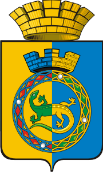 АДМИНИСТРАЦИЯ ГОРНОУРАЛЬСКОГО ГОРОДСКОГО ОКРУГАУПРАВЛЕНИЕ ОБРАЗОВАНИЯПРИКАЗНа основании приказа Управления образования администрации ГГО от 31.10.2023 № 462 «О проведении муниципальной предметной олимпиады младших школьников в образовательных организациях, подведомственных Управлению образования администрации Горноуральского городского округа в 2023/2024 учебном году», и на основании Итоговых протоколов муниципальной предметной олимпиады от 08.12.2023 годаПРИКАЗЫВАЮ:Утвердить итоги муниципальной предметной олимпиады младших школьников (далее – Олимпиада) (Приложение № 1). Наградить Грамотами победителей и призёров Олимпиады (Приложение № 2).Решение организационных вопросов, связанных с тиражированием наградных материалов, возложить на директора МБУ ДО РДДТ Гусеву О.В.Контроль за исполнением настоящего приказа оставляю за собой.Начальник                                                                                                        А.В.ЛуневПриложение № 1к приказу Управления образования администрации Горноуральскогогородского округа от 08.12.2023 № 518Итоги муниципальной олимпиады младших школьников Горноуральского городского округа в 2023/2024 учебном годуИтоговый протокол муниципальной предметной олимпиады по предмету «Окружающий мир»Итоговый протокол муниципальной предметной олимпиады по предмету «Русский язык»Итоговый протокол муниципальной предметной олимпиады по предмету «Математика»Приложение № 2к приказу Управления образования администрации Горноуральскогогородского округа от 08.12.2023 № 518Список победителей и призёров муниципальной предметной олимпиады младших школьников Горноуральского городского округа08.12.2023№ 518 г. Нижний ТагилОб итогах муниципальной предметной олимпиады младших школьников в образовательных организациях, подведомственных Управлению образования администрации Горноуральского городского округа в 2023/2024 учебном годуг. Нижний ТагилОб итогах муниципальной предметной олимпиады младших школьников в образовательных организациях, подведомственных Управлению образования администрации Горноуральского городского округа в 2023/2024 учебном году№ ООФИО обучающегосяФИО обучающегосяклассклассФИО педагогаМакс баллИтого балловИтого балловИтого балловМесто№ ООФИО обучающегосяФИО обучающегосяклассклассФИО педагогаМакс баллИтого балловИтого балловИтого балловМестоМБОУ СОШ № 13Арасланова М.Н.Арасланова М.Н.44Черных Елена Ивановна48424242IМБОУ СОШ № 13Белова В.Д.Белова В.Д.44Черных Елена Ивановна48424242IМБОУ СОШ № 7Рассадникова М.Рассадникова М.44Трушникова Т.Г48373737IIМБОУ СОШ № 4Чайников А.Чайников А.44Каногина Людмила Александровна48363636IIIМБОУ СОШ № 13Богатнаева А.Д.Богатнаева А.Д.44Черных Елена Ивановна48363636IIIМБОУ СОШ № 7Столов Д.Столов Д.44Трушникова Т.Г4834,534,534,5МАОУ СОШ № 3Котомина Ю.А.Котомина Ю.А.4-А4-АМусатова К.С.48343434МБОУ СОШ № 4Чикуленко А.А.Чикуленко А.А.44Каногина Людмила Александровна48343434МАОУ СОШ № 24Зяблова Я.Зяблова Я.4в4вКолобова Наталья Андреевна48343434МБОУ СОШ № 4Гущина А.А.Гущина А.А.44Каногина Людмила Александровна48333333МБОУ СОШ № 19Скороходова В.Скороходова В.44Черепанова Л.А.48333333МАОУ СОШ № 10Муравьева В.Муравьева В.44Докучаева Оксана Николаевна48333333МБОУ СОШ № 7Огибенина К.Огибенина К.44Трушникова Татьяна Генриевна48333333МБОУ СОШ № 19Макарова К.Макарова К.44Черепанова Л.А.48323232МАОУ СОШ № 10Варанкина В.Варанкина В.44Докучаева Оксана Николаевна48323232МАОУ СОШ № 3Салмин Г.А.Салмин Г.А.4-Б4-БКичигина Л.В.48303030МАОУ СОШ № 5Беляков К.А.Беляков К.А.44Зяблова Светлана Викторовна48292929МБОУ СОШ № 19Мамаев Т.Мамаев Т.44Черепанова Л.А.48292929МАОУ СОШ № 5Чалабиев А.А.Чалабиев А.А.44Ларцева Ольга Сергеевна48272727МАОУ СОШ № 24Достовалов Д.Достовалов Д.4в4вКолобова Наталья Андреевна48272727МБОУ СОШ № 21Ларионов С.П.Ларионов С.П.44Полянская Мария Сергеевна48272727МБОУ СОШ № 21Киселева М.Д.Киселева М.Д.44Полянская Мария Сергеевна4826,526,526,5МБОУ СОШ № 1Ширинкина В.И.Ширинкина В.И.4б4бШестерикова Надежда Викторовна48262626МАОУ СОШ № 5Дубок К.А.Дубок К.А.44Ларцева Ольга Сергеевна48262626МБОУ СОШ № 14Бызова М.Бызова М.44Вахрушева В.А.48252525Кайгородская СОШКочнев Д.С.Кочнев Д.С.44Котова Наталья Кирилловна48252525МБОУ СОШ № 6Радченко Е.П.Радченко Е.П.44Пономарева Елизавета Федоровна4824,524,524,5МАОУ СОШ № 3Погудин В.М.Погудин В.М.4-А4-АМусатова К.С.48242424МБОУ СОШ № 14Пономарева А.Пономарева А.44Вахрушева В.А.48242424МАОУ СОШ № 24Кузеванов П.Кузеванов П.4в4вКолобова Наталья Андреевна48242424МБОУ СОШ № 1Шипицина А.Э.Шипицина А.Э.4б4бШестерикова Надежда Викторовна48232323МБОУ СОШ № 2Верхотуров С.В.Верхотуров С.В.44Воробьева Анна Сергеевна48232323МАОУ СОШ № 10Третьякова С.Третьякова С.44Докучаева Оксана Николаевна48212121МБОУ СОШ № 21Гаева К.В.Гаева К.В.44Полянская Мария Сергеевна48202020МБОУ СОШ № 6Паньшина В.С.Паньшина В.С.44Семенова Екатерина Николаевна48181818МБОУ СОШ № 2Селяев К.Д.Селяев К.Д.44Воробьева Анна Сергеевна48181818МБОУ СОШ № 1Шарифова М.Я.Шарифова М.Я.4б4бШестерикова Надежда Викторовна48151515МБОУ СОШ № 2Шульгина В.В.Шульгина В.В.44Воробьева Анна Сергеевна48141414МБОУ СОШ № 6Бабайлов В.Д.Бабайлов В.Д.44Семенова Екатерина Николаевна489993 класс3 класс3 класс3 класс3 класс3 класс3 класс3 класс3 класс3 класс3 классМБОУ СОШ № 1Дурницина Л.Д.3а3аМинниахметова Зинаида АхметовнаМинниахметова Зинаида Ахметовна363636IIМБОУ СОШ № 1Куровская М.Н.3а3аМинниахметова Зинаида АхметовнаМинниахметова Зинаида Ахметовна363535IIIIМАОУ СОШ № 3Шубина  Е.Д.3-А3-АШахманаева О.А.Шахманаева О.А.363434IIIIIIМБОУ СОШ № 4Кулак С.А.33Сащенко Татьяна ВитальевнаСащенко Татьяна Витальевна363333МАОУ СОШ № 5Якутин Д.С.33Зяблова Светлана ВикторовнаЗяблова Светлана Викторовна13232МБОУ СОШ № 4Финадеева Е.И.33Сащенко Татьяна ВитальевнаСащенко Татьяна Витальевна363131МАОУ СОШ № 5Поникаровских А.А.33Зяблова Светлана ВикторовнаЗяблова Светлана Викторовна363131МБОУ СОШ № 6Камаева А.П.33Казанцева Элиза АнатольевнаКазанцева Элиза Анатольевна363131МБОУ СОШ № 6Левченко А.М.33Казанцева Элиза АнатольевнаКазанцева Элиза Анатольевна363030МАОУ СОШ № 3Рябинин М.М.3_Б3_БЧервякова Н.В.Червякова Н.В.362929МБОУ СОШ № 19Перетыкина У.33Новожилова Е. В.Новожилова Е. В.362929МБОУ СОШ № 21Рожин И.А.33Люцер Юлия СергеевнаЛюцер Юлия Сергеевна362929МБОУ СОШ № 21Скороходов Д.А.33Люцер Юлия СергеевнаЛюцер Юлия Сергеевна362929Кайгородская СОШЛарионова С.А.33Котова Наталья КирилловнаКотова Наталья Кирилловна362828Кайгородская СОШГалкина М.Е.33Котова Наталья КирилловнаКотова Наталья Кирилловна362828МБОУ СОШ № 7Большакова А.33Маханёк В.ВМаханёк В.В362828МАОУ СОШ № 24Ватлецев А.3а3аБаянова Татьяна МихайловнаБаянова Татьяна Михайловна362727МБОУ СОШ № 14Титова Д.33Бызова С.П.Бызова С.П.362626МБОУ СОШ № 2Южакова О.В.33Лаптева Светлана ИвановнаЛаптева Светлана Ивановна362626МБОУ СОШ № 7Альмиева Д.33Маханёк Вера ВячеславовнаМаханёк Вера Вячеславовна362626МБОУ СОШ № 14Паньшина А.33Бызова С.П.Бызова С.П.362424МБОУ СОШ № 14Бызова С.33Бызова С.П.Бызова С.П.362424МБОУ СОШ № 7Коурова Е.33Маханёк В.ВМаханёк В.В362424МАОУ СОШ № 3Богданов егор С.3_Б3_БЧервякова Н.В.Червякова Н.В.362323МБОУ СОШ № 13Спирин Р.В.33Черных Елена ИвановнаЧерных Елена Ивановна362323МАОУ СОШ № 24Кафанова С.3а3аБаянова Татьяна МихайловнаБаянова Татьяна Михайловна362323МАОУ СОШ № 24Мамедов М.3а3аБаянова Татьяна МихайловнаБаянова Татьяна Михайловна362222МБОУ СОШ № 21Гаева М.А.33Люцер Юлия СергеевнаЛюцер Юлия Сергеевна362121МБОУ СОШ № 4Катаева В.И.33Сащенко Татьяна ВитальевнаСащенко Татьяна Витальевна361919МБОУ СОШ № 2Зарубин М.А.33Лаптева Светлана ИвановнаЛаптева Светлана Ивановна361919МБОУ СОШ № 2Лепихина Н.Д.33Лаптева Светлана ИвановнаЛаптева Светлана Ивановна361919МАОУ СОШ № 10Булак А.33Костикова Виктория ОлеговнаКостикова Виктория Олеговна361717МАОУ СОШ № 10Тихонова Е.33Костикова Виктория ОлеговнаКостикова Виктория Олеговна361616МБОУ СОШ № 6Середкин А.С.33Райлян Юлия НиколаевнаРайлян Юлия Николаевна361515МАОУ СОШ № 24Санников Д.3б3бНабоких Людмила ВикторовнаНабоких Людмила Викторовна361515МАОУ СОШ № 10Тегина Е.33Костикова Виктория ОлеговнаКостикова Виктория Олеговна361010МАОУ СОШ № 5Федорченко Д.Н.33Тананова Елена ПавловнаТананова Елена Павловна36882 класс2 класс2 класс2 класс2 класс2 класс2 класс2 класс2 класс2 класс2 классМАОУ СОШ № 3Логинова В.М.2-А2-АЩербакова Ю.В.Щербакова Ю.В.3029IIIМБОУ СОШ № 4Хаймина Д.И.22Пепеляева Анастасия ВалерьевнаПепеляева Анастасия Валерьевна3029IIIМБОУ СОШ № 19Помарева М.22Николаева Е. В.Николаева Е. В.3029IIIМАОУ СОШ № 24Барабанов Д.2а2аСафонова Татьяна АнатольевнаСафонова Татьяна Анатольевна3029IIIМАОУ СОШ № 5Новгородцева М.А.22Корюкова Алёна ПавловнаКорюкова Алёна Павловна3028IIIIIIМАОУ СОШ № 24Барабанов М.2а2аСафонова Татьяна АнатольевнаСафонова Татьяна Анатольевна3028IIIIIIМБОУ СОШ № 4Кадына Е.А.22Пепеляева Анастасия ВалерьевнаПепеляева Анастасия Валерьевна3027IIIIIIIIIМБОУ СОШ № 6Камаева М.Д.22Шершнева Елена АлександровнаШершнева Елена Александровна3027IIIIIIIIIМАОУ СОШ № 10Васильева Е.22Мысливец Дарья ЭдуардовнаМысливец Дарья Эдуардовна3027IIIIIIIIIМБОУ СОШ № 14Бызов И.22Паньшина С.Г.Паньшина С.Г.3026МБОУ СОШ № 14Серебрякова Д.22Паньшина С.Г.Паньшина С.Г.3026МБОУ СОШ № 19Дурницын А.22Николаева Е. В.Николаева Е. В.3026МБОУ СОШ № 21Бахтеева В.Э.22Шульга Инна ВасильевнаШульга Инна Васильевна3026МБОУ СОШ № 21Гаврилов Т.Н.22Шульга Инна ВасильевнаШульга Инна Васильевна3026МБОУ СОШ № 21Медведева В.И.22Шульга Инна ВасильевнаШульга Инна Васильевна3026МБОУ СОШ № 7Кушнов Е.22Конькова А.АКонькова А.А3026МБОУ СОШ № 4Гущина Ю.А.22Пепеляева Анастасия ВалерьевнаПепеляева Анастасия Валерьевна3025МАОУ СОШ № 24Тимкина Я.2а2аСафонова Татьяна АнатольевнаСафонова Татьяна Анатольевна3025МБОУ СОШ № 7Кульков А.22Конькова А.АКонькова А.А3025МАОУ СОШ № 3Горев А.А.2-Б2-ББелых М.Е.Белых М.Е.3024МБОУ СОШ № 6Зяблов К.Е.22Шершнева Елена АлександровнаШершнева Елена Александровна3023МБОУ СОШ № 19Макарова М.22Николаева Е. В.Николаева Е. В.3023МБОУ СОШ № 2Казанцев П.И.22Южакова Светлана ГеоргиевнаЮжакова Светлана Георгиевна3023МБОУ СОШ № 2Пушкарев А.С.22Южакова Светлана ГеоргиевнаЮжакова Светлана Георгиевна3023МАОУ СОШ № 3Хомлева В.А.2-В2-ВМалетина Л.В.Малетина Л.В.3022МБОУ СОШ № 6Литвина П.А.22Шершнева Елена АлександровнаШершнева Елена Александровна3022МБОУ СОШ № 13Богатнаев Д.А.22Черных Елена ИвановнаЧерных Елена Ивановна3020МАОУ СОШ № 10Огородникова Е.22Суюндукова Римма ИглямовнаСуюндукова Римма Иглямовна3020Кайгородская СОШПантюшева А.Е.22Котова Наталья КирилловнаКотова Наталья Кирилловна3019МБОУ СОШ № 1Караваева Е.Е.2а2аМаркова Наталия ВладимировнаМаркова Наталия Владимировна3018МАОУ СОШ № 5Касаткина Я.Д.22Корюкова Алёна ПавловнаКорюкова Алёна Павловна3018Кайгородская СОШОстровских М.В.22Котова Наталья КирилловнаКотова Наталья Кирилловна3018МАОУ СОШ № 10Демакова Д.22Суюндукова Римма ИглямовнаСуюндукова Римма Иглямовна3018МБОУ СОШ № 7Ботников Н.22Конькова Анна АнатольевнаКонькова Анна Анатольевна3018МБОУ СОШ № 1Мальков М.Е.2а2аМаркова Наталия ВладимировнаМаркова Наталия Владимировна3017МБОУ СОШ № 2Конев Е.22Южакова Светлана ГеоргиевнаЮжакова Светлана Георгиевна3017МБОУ СОШ № 1Данилова Т.Р.2б2бМаркова Наталия ВладимировнаМаркова Наталия Владимировна3014МАОУ СОШ № 5Лямов Д.Е.22Корюкова Алёна ПавловнаКорюкова Алёна Павловна308№ ООФИО обучающегося ФИО обучающегося классклассФИО педагогаФИО педагогаМакс баллИтого балловИтого балловМестоМестоМестоМБОУ СОШ № 14Бызова Э.Бызова Э.33Бызова С.П.Бызова С.П.4037,037,0IIIМБОУ СОШ № 1Куровская М.Куровская М.3а3аМинниахметова Зинаида АхметовнаМинниахметова Зинаида Ахметовна4036,036,0IIIIIIМАОУ СОШ № 5Якутин Д.Якутин Д.33Зяблова Светлана ВикторовнаЗяблова Светлана Викторовна4036,036,0IIIIIIМАОУ СОШ № 3Рябинин М.Рябинин М.3_Б3_БЧервякова Н.В.Червякова Н.В.4035,535,5IIIIIIIIIМБОУ СОШ № 14Титова Д.Титова Д.33Бызова С.П.Бызова С.П.4035,035,0МБОУ СОШ № 4Финадеева Е.Финадеева Е.33Сащенко Татьяна ВитальевнаСащенко Татьяна Витальевна4034,534,5МАОУ СОШ № 24Михайлов С.Михайлов С.3а3аБаянова Татьяна МихайловнаБаянова Татьяна Михайловна4034,534,5МБОУ СОШ № 4Чеботарева Д.Чеботарева Д.33Сащенко Татьяна ВитальевнаСащенко Татьяна Витальевна4032,532,5МБОУ СОШ № 19Перетыкина У.Перетыкина У.33Новожилова Е. В.Новожилова Е. В.4032,532,5МБОУ СОШ № 4Сизова С.Сизова С.33Сащенко Татьяна ВитальевнаСащенко Татьяна Витальевна4031,531,5МАОУ СОШ № 3Глазова К.Глазова К.3_Б3_БЧервякова Н.В.Червякова Н.В.4031,031,0Кайгородская СОШЛарионова С.Ларионова С.33Худякова Ксения СергеевнаХудякова Ксения Сергеевна4031,031,0Кайгородская СОШГалкина М.Галкина М.33Худякова Ксения СергеевнаХудякова Ксения Сергеевна4030,030,0МАОУ СОШ № 24Ватлецев А.Ватлецев А.3а3аБаянова Татьяна МихайловнаБаянова Татьяна Михайловна4029,529,5МБОУ СОШ № 7Альмиева Д.Альмиева Д.33Маханёк В.ВМаханёк В.В4029,029,0МБОУ СОШ № 14Чеснокова Д.Чеснокова Д.33Бызова С.П.Бызова С.П.4028,528,5МАОУ СОШ № 24Бакурова П.Бакурова П.3а3аБаянова Татьяна МихайловнаБаянова Татьяна Михайловна4028,528,5МБОУ СОШ № 21Ельцова С.Ельцова С.33Люцер Юлия СергеевнаЛюцер Юлия Сергеевна4028,528,5МБОУ СОШ № 21Рожин И.Рожин И.33Люцер Юлия СергеевнаЛюцер Юлия Сергеевна4028,528,5МБОУ СОШ № 13Макарова К.Макарова К.33Коновальчук Алевтина ВикторовнаКоновальчук Алевтина Викторовна4028,028,0МБОУ СОШ № 1Дурницина Л.Дурницина Л.3а3аМинниахметова Зинаида АхметовнаМинниахметова Зинаида Ахметовна4027,027,0МБОУ СОШ № 13Макарова С.Макарова С.33Коновальчук Алевтина ВикторовнаКоновальчук Алевтина Викторовна4027,027,0МБОУ СОШ № 13Спирин Р.Спирин Р.33Коновальчук Алевтина ВикторовнаКоновальчук Алевтина Викторовна4027,027,0МАОУ СОШ № 10Паньшин А.Паньшин А.33Костикова Виктория ОлеговнаКостикова Виктория Олеговна4025,525,5МАОУ СОШ № 3Димитрова А.Димитрова А.3-А3-АШахманаева О.А.Шахманаева О.А.4024,024,0МАОУ СОШ № 5Поникаровских А.Поникаровских А.33Зяблова Светлана ВикторовнаЗяблова Светлана Викторовна4024,024,0МБОУ СОШ № 2Лепихина Н.Лепихина Н.33Лаптева Светлана ИвановнаЛаптева Светлана Ивановна4024,024,0МБОУ СОШ № 6Левченко А.Левченко А.33Казанцева Элиза АнатольевнаКазанцева Элиза Анатольевна4023,523,5МБОУ СОШ № 7Коурова Е.Коурова Е.33Маханёк В.ВМаханёк В.В4023,023,0МБОУ СОШ № 1Колотова Д.Колотова Д.3а3аМинниахметова Зинаида АхметовнаМинниахметова Зинаида Ахметовна4022,522,5МБОУ СОШ № 21Васильева Е.Васильева Е.33Люцер Юлия СергеевнаЛюцер Юлия Сергеевна4022,522,5МАОУ СОШ № 10Заровная В.Заровная В.33Костикова Виктория ОлеговнаКостикова Виктория Олеговна4021,521,5МАОУ СОШ № 24Кочеткова М.Кочеткова М.3б3бНабоких Людмила ВикторовнаНабоких Людмила Викторовна4021,521,5МАОУ СОШ № 5Сычев В.Сычев В.33Зяблова Светлана ВикторовнаЗяблова Светлана Викторовна4021,021,0МБОУ СОШ № 2Латкина М.Латкина М.33Лаптева Светлана ИвановнаЛаптева Светлана Ивановна4020,020,0МБОУ СОШ № 7Большакова А.Большакова А.33Маханёк В.ВМаханёк В.В4019,019,0МБОУ СОШ № 6Камаева А.Камаева А.33Казанцева Элиза АнатольевнаКазанцева Элиза Анатольевна4016,516,5МАОУ СОШ № 10Баландина Д.Баландина Д.33Покатилова Елена СергеевнаПокатилова Елена Сергеевна4014,014,02 класс2 класс2 класс2 класс2 класс2 класс2 класс2 класс2 класс2 класс2 класс2 класс2 классМАОУ СОШ № 24МАОУ СОШ № 24Барабанов М.2а2аСафонова Татьяна АнатольевнаСафонова Татьяна Анатольевна3737373737IМАОУ СОШ № 24МАОУ СОШ № 24Чумаченко Р.2а2аСафонова Татьяна АнатольевнаСафонова Татьяна Анатольевна3737373737IМБОУ СОШ № 14МБОУ СОШ № 14Бызов И.22Паньшина С.Г.Паньшина С.Г.3737373636IIМБОУ СОШ № 1МБОУ СОШ № 1Данилова Т.2б2бМаркова Наталия ВладимировнаМаркова Наталия Владимировна3737373434IIIМАОУ СОШ № 3МАОУ СОШ № 3Татаурова Л.2-В2-ВМалетина Л.В.Малетина Л.В.3737373434IIIМБОУ СОШ № 6МБОУ СОШ № 6Наумова В.22Шершнева Елена АлександровнаШершнева Елена Александровна3737373434IIIМБОУ СОШ № 19МБОУ СОШ № 19Понмарева М.22Николаева Е. В.Николаева Е. В.3737373434IIIМБОУ СОШ № 19МБОУ СОШ № 19Брехова К.22Николаева Е. В.Николаева Е. В.3737373434IIIМБОУ СОШ № 19МБОУ СОШ № 19Макарова М.22Николаева Е. В.Николаева Е. В.3737373434IIIМАОУ СОШ № 24МАОУ СОШ № 24Скрябина К.2б2бУшакова Анна АлексеевнаУшакова Анна Алексеевна3737373434IIIМБОУ СОШ № 7МБОУ СОШ № 7Ботников Н.22Конькова А.АКонькова А.А3737373333Башкарская СОШБашкарская СОШКачур З.22Гурьянова Анжелика ВикторовнаГурьянова Анжелика Викторовна3737373232МБОУ СОШ № 13МБОУ СОШ № 13Богатнаев Д.22Коновальчук Алевтина ВикторовнаКоновальчук Алевтина Викторовна3737373232МАОУ СОШ № 24МАОУ СОШ № 24Барабанов Д.2а2аСафонова Татьяна АнатольевнаСафонова Татьяна Анатольевна3737373232МАОУ СОШ № 3МАОУ СОШ № 3Логинова В.2-А2-АЩербакова Ю.В.Щербакова Ю.В.3737373131МБОУ СОШ № 7МБОУ СОШ № 7Кушнов Е.22Конькова А.АКонькова А.А3737373131МБОУ СОШ № 6МБОУ СОШ № 6Казанцева О.22Шершнева Елена АлександровнаШершнева Елена Александровна3737373030МБОУ СОШ № 2МБОУ СОШ № 2Пушкарев А.22Южакова Светлана ГеоргиевнаЮжакова Светлана Георгиевна3737373030МБОУ СОШ № 7МБОУ СОШ № 7Устинова С.22Конькова А.АКонькова А.А3737373030МБОУ СОШ № 1МБОУ СОШ № 1Груздев И.2в2вКузнецова Елена ВладимировнаКузнецова Елена Владимировна3737372929МБОУ СОШ № 4МБОУ СОШ № 4Хаймина Д.22Пепеляева Анастасия ВалерьевнаПепеляева Анастасия Валерьевна3737372929МАОУ СОШ № 5МАОУ СОШ № 5Савина Е.22Корюкова Алёна ПавловнаКорюкова Алёна Павловна3737372929МАОУ СОШ № 5МАОУ СОШ № 5Гармаш С.22Корюкова Алёна ПавловнаКорюкова Алёна Павловна3737372929Башкарская СОШБашкарская СОШБелоусова В.22Гурьянова Анжелика ВикторовнаГурьянова Анжелика Викторовна3737372929МАОУ СОШ № 3МАОУ СОШ № 3Горев А.2-Б2-ББелых М.Е.Белых М.Е.3737372828Кайгородская СОШКайгородская СОШОстровских М.22 Худякова Ксения Сергеевна Худякова Ксения Сергеевна3737372828МАОУ СОШ № 10МАОУ СОШ № 10Казакова С.22Мысливец Дарья ЭдуардовнаМысливец Дарья Эдуардовна3737372828МБОУ СОШ № 21МБОУ СОШ № 21Медведева В.22Шульга Инна ВасильевнаШульга Инна Васильевна3737372828МБОУ СОШ № 1МБОУ СОШ № 1Мальков М.2а2аПадерина Инга ЛеонидовнаПадерина Инга Леонидовна3737372727МБОУ СОШ № 4МБОУ СОШ № 4Зыкова А.22Пепеляева Анастасия ВалерьевнаПепеляева Анастасия Валерьевна3737372727МАОУ СОШ № 5МАОУ СОШ № 5Самадова С.22Кизилова Полина ЕвгеньевнаКизилова Полина Евгеньевна3737372626МБОУ СОШ № 6МБОУ СОШ № 6Овчинников М.22Вахрушева Надежда АлександровнаВахрушева Надежда Александровна3737372626МАОУ СОШ № 10МАОУ СОШ № 10Потапова А.22Мысливец Дарья ЭдуардовнаМысливец Дарья Эдуардовна3737372525МБОУ СОШ № 21МБОУ СОШ № 21Бахтеева В.22Шульга Инна ВасильевнаШульга Инна Васильевна3737372525МБОУ СОШ № 2МБОУ СОШ № 2Турышев С.22Южакова Светлана ГеоргиевнаЮжакова Светлана Георгиевна3737372424МБОУ СОШ № 4МБОУ СОШ № 4Кадына Е.22Пепеляева Анастасия ВалерьевнаПепеляева Анастасия Валерьевна3737372323МБОУ СОШ № 2МБОУ СОШ № 2Казанцев П.22Южакова Светлана ГеоргиевнаЮжакова Светлана Георгиевна3737372323МАОУ СОШ № 10МАОУ СОШ № 10Огородникова Е.22Суюндукова Римма ИглямовнаСуюндукова Римма Иглямовна3737372323Кайгородская СОШКайгородская СОШПантюшева А.22Худякова Ксения СергеевнаХудякова Ксения Сергеевна3737372020Башкарская СОШБашкарская СОШКислов А.22Гурьянова Анжелика ВикторовнаГурьянова Анжелика Викторовна3737371919МБОУ СОШ № 21МБОУ СОШ № 21Гаврилов Т.22Шульга Инна ВасильевнаШульга Инна Васильевна3737371818№ ООФИО участникаклассФИО педагогаМакс баллИтого балловМесто№ ООФИО участникаклассФИО педагогаМакс баллИтого балловМестоМБОУ СОШ № 1Чистяков Б.2бМаркова Наталия Владимировна2121IМАОУ СОШ № 5Мальцев С.2Корюкова Алёна Павловна2120IIМБОУ СОШ № 19Пономарева М.2Николаева Е. В.2120IIМБОУ СОШ № 19Брехова К.2Николаева Е. В.2120IIМБОУ СОШ № 19Макарова М.2Николаева Е. В.2120IIБашкарская СОШБелоусова В.2Гурьянова Анжелика Викторовна2120IIМАОУ СОШ № 24Барабанов Д.2аСафонова Татьяна Анатольевна2120IIМАОУ СОШ № 5Новгородцева М.2Корюкова Алёна Павловна2119IIIМБОУ СОШ № 14Бызов И.2Паньшина С.Г.2119IIIМАОУ СОШ № 3Горев А.2-ББелых М.Е.2118Башкарская СОШКислов А.2Гурьянова Анжелика Викторовна2118МБОУ СОШ № 1Зудов В.2вКузнецова Елена Владимировна2117МАОУ СОШ № 3Логинова В.2-АЩербакова Ю.В.2117Кайгородская СОШПантюшева А.2Худякова Ксения Сергеевна2117МБОУ СОШ № 7Тронин Л.2Конькова А.А2117МБОУ СОШ № 1Новгородцева А.2бМаркова Наталия Владимировна2116МБОУ СОШ № 13Богатнаев Д.2Коновальчук Алевтина Викторовна2116МБОУ СОШ № 21Медведева В.2Шульга Инна Васильевна2116МБОУ СОШ № 2Казанцев П.2Южакова Светлана Георгиевна2115МБОУ СОШ № 21Гаврилов Т.2Шульга Инна Васильевна2115МБОУ СОШ № 7Ботников Н.2Конькова А.А2115МБОУ СОШ № 6Литвина П.2Шершнева Елена Александровна2114МАОУ СОШ № 24Чумаченко Р.2аСафонова Татьяна Анатольевна2114МБОУ СОШ № 7Кушнов Е.2Конькова А.А2114МАОУ СОШ № 3Хомлева В.2-ВМалетина Л.В.2113МБОУ СОШ № 4Зыкова А.2Пепеляева Анастасия Валерьевна2113Кайгородская СОШОстровских М.2 Худякова Ксения Сергеевна2113МАОУ СОШ № 5Лебягина А.2Кизилова Полина Евгеньевна2112МБОУ СОШ № 6Камаева М.2Шершнева Елена Александровна2112МБОУ СОШ № 4Чикуленко Е.2Пепеляева Анастасия Валерьевна2111МАОУ СОШ № 10Огородникова Е.2Суюндукова Римма Иглямовна2111МАОУ СОШ № 24Мантулин Е.2бУшакова Анна Алексеевна2111МБОУ СОШ № 2Пушкарев А.2Южакова Светлана Георгиевна2110МБОУ СОШ № 21Бахтеева В.2Шульга Инна Васильевна2110МБОУ СОШ № 6Семячков К.2Шершнева Елена Александровна219МАОУ СОШ № 10Демакова Д.2Суюндукова Римма Иглямовна217МБОУ СОШ № 4Завьялов З.2Пепеляева Анастасия Валерьевна2153 класс3 класс3 класс3 класс3 класс3 класс3 классМАОУ СОШ № 5Якутин Д.3Зяблова Светлана Викторовна1918IМБОУ СОШ № 14Бызова Э.3Бызова С.П.1917IIМБОУ СОШ № 21Рожин И.3Люцер Юлия Сергеевна1917IIМАОУ СОШ № 5Поздина М.3Тананова Елена Павловна1915IIIМБОУ СОШ № 14Титова Д.3Бызова С.П.1915IIIМАОУ СОШ № 3Никулина В.3-АШахманаева О.А.1914МБОУ СОШ № 4Катаева В.3Сащенко Татьяна Витальевна1913МБОУ СОШ № 19Перетыкина У.3Новожилова Е. В.1913Кайгородская СОШЛарионова С.3Худякова Ксения Сергеевна1913МБОУ СОШ № 13Макарова К.3Коновальчук Алевтина Викторовна1913МБОУ СОШ № 13Макарова С.3Коновальчук Алевтина Викторовна1913МБОУ СОШ № 4Чебогарева Д.3Сащенко Татьяна Витальевна1912МАОУ СОШ № 10Филатова А.3Покатилова Елена Сегеевна1911МАОУ СОШ № 3Рябинин М.3_БЧервякова Н.В.1910МБОУ СОШ № 4Кулак С.3Сащенко Татьяна Витальевна1910Кайгородская СОШГалкина М.3Худякова Ксения Сергеевна1910МБОУ СОШ № 2Зарубин М.3Лаптева Светлана Ивановна1910МБОУ СОШ № 2Латкина М.3Лаптева Светлана Ивановна1910МБОУ СОШ № 2Шутова В.3Лаптева Светлана Ивановна1910МАОУ СОШ № 10Булак А.3Костикова Виктория Олеговна1910МАОУ СОШ № 24Санников Д.3бНабоких Людмила Викторовна1910МБОУ СОШ № 7Гумашвили А.3Маханёк В.В1910МБОУ СОШ № 6Гаев С.3Казанцева Элиза Анатольевна199МБОУ СОШ № 1Куровская М.3аМинниахметова Зинаида Ахметовна198МАОУ СОШ № 3Лекомцева А.3-АШахманаева О.А.198МБОУ СОШ № 21Васильева Е.3Люцер Юлия Сергеевна198МАОУ СОШ № 5Просина В.3Тананова Елена Павловна197МБОУ СОШ № 6Левченко А.3Казанцева Элиза Анатольевна197МБОУ СОШ № 21Подгрушина Е.3Люцер Юлия Сергеевна197МБОУ СОШ № 7Агеносов И.3Маханёк В.В196,5МБОУ СОШ № 1Дурницина Л.3аМинниахметова Зинаида Ахметовна196МАОУ СОШ № 24Кочеткова М.3бНабоких Людмила Викторовна196МБОУ СОШ № 7Канонерова К.3Маханёк В.В193,5МБОУ СОШ № 6Иванов В.3Казанцева Элиза Анатольевна193МАОУ СОШ № 24Алямкина А.3бНабоких Людмила Викторовна192№ п/пОУФИ ученикаКлассБаллыМестоОКРУЖАЮЩИЙ МИРОКРУЖАЮЩИЙ МИРОКРУЖАЮЩИЙ МИРОКРУЖАЮЩИЙ МИРОКРУЖАЮЩИЙ МИРОКРУЖАЮЩИЙ МИРМАОУ СОШ № 3Логинова В229IМБОУ СОШ № 4Хаймина Д229IМБОУ СОШ № 19Помарева М.229IМАОУ СОШ № 24Барабанов Д.229IМАОУ СОШ № 5Новгородцева М.228IIМАОУ СОШ № 24Барабанов М.228IIМБОУ СОШ № 4Кадына Е.227IIIМБОУ СОШ № 6Камаева М.227IIIМАОУ СОШ № 10Васильева Е.227IIIМБОУ СОШ № 1Дурницина Л.336IМБОУ СОШ № 1Куровская М.335IIМАОУ СОШ № 3Шубина Е.334IIIМБОУ СОШ № 13Арасланова М.442IМБОУ СОШ № 13Белова В.442IМБОУ СОШ № 7Рассадникова М.437IIМБОУ СОШ № 4Чайников А.436IIIМБОУ СОШ № 13Богатнаева А.436IIIРУССКИЙ ЯЗЫКРУССКИЙ ЯЗЫКРУССКИЙ ЯЗЫКРУССКИЙ ЯЗЫКРУССКИЙ ЯЗЫКРУССКИЙ ЯЗЫКМАОУ СОШ № 24Барабанов М.237IМАОУ СОШ № 24Чумаченко Р.237IМБОУ СОШ № 14Бызов И.236IIМБОУ СОШ № 1Данилова Т.234IIIМАОУ СОШ № 3Татаурова Л.234IIIМБОУ СОШ № 6Наумова В.234IIIМБОУ СОШ № 19Понмарева М.234IIIМБОУ СОШ № 19Брехова К.234IIIМБОУ СОШ № 19Макарова М.234IIIМАОУ СОШ № 24Скрябина К.234IIIМБОУ СОШ № 14Бызова Э.337IМБОУ СОШ № 1Куровская М.336IIМАОУ СОШ № 5Якутин Д.336IIМАОУ СОШ № 3Рябинин М.335,5IIIМАТЕМАТИКАМАТЕМАТИКАМАТЕМАТИКАМАТЕМАТИКАМАТЕМАТИКАМАТЕМАТИКАМБОУ СОШ № 1Чистяков Б.221IМАОУ СОШ № 5Мальцев С.220IIМБОУ СОШ № 19Пономарева М.220IIМБОУ СОШ № 19Брехова К.220IIМБОУ СОШ № 19Макарова М.220IIБашкарская СОШБелоусова В.220IIМАОУ СОШ № 24Барабанов Д.220IIМАОУ СОШ № 5Новгородцева М.219IIIМБОУ СОШ № 14Бызов И.219IIIМАОУ СОШ № 5Якутин Д.318IМБОУ СОШ № 14Бызова Э.317IIМБОУ СОШ № 21Рожин И.317IIМАОУ СОШ № 5Поздина М.315IIIМБОУ СОШ № 14Титова Д.315III